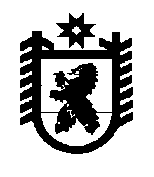 Российская ФедерацияРеспублика КарелияАДМИНИСТРАЦИЯБеломорского муниципального округаПОСТАНОВЛЕНИЕот 1 апреля  2024 г. № 307г. БеломорскОб утверждении Административного регламента администрации Беломорского муниципального округа по предоставлению муниципальной услуги «Приём заявлений, постановка на учёт и  зачисление детей в образовательные учреждения, реализующие  основную образовательную программу дошкольного образования  (детские сады)»               В соответствии с Федеральным законом от 27 июля 2010 года №210-ФЗ «Об  организации предоставления государственных и муниципальных услуг», в целях повышения качества и доступности предоставления муниципальной услуги администрация муниципального образования «Беломорский муниципальный округ»  постановляет:1.Утвердить прилагаемый Административный регламент администрации Беломорского муниципального округа по предоставлению муниципальной услуги «Приём заявлений, постановка на учёт и  зачисление детей  в образовательные учреждения, реализующие основную  образовательную программу дошкольного образования (детские сады)». 2. Опубликовать настоящее постановление в газете «Беломорская трибуна» и разместить на официальном сайте администрации  Беломорского муниципального  округа в информационно - телекоммуникационной сети Интернет.3. Контроль за исполнением настоящего постановления возложить на начальника отдела образования администрации Беломорского  муниципального  округа  Аникиеву Н. А.И.о. главы Беломорского муниципального округа                                      О.Я.Александрова